ГОСУДАРСТВЕННОЕ БЮДЖЕТНОЕ СПЕЦИАЛЬНОЕ КОРРЕКЦИОННОЕ ОБРАЗОВАТЕЛЬНОЕ УЧРЕЖДЕНИЕ ОБЩЕОБРАЗОВАТЕЛЬНАЯ ШКОЛА-ИНТЕРНАТVIII  ВИДА  СТ. МЕДВЁДОВСКОЙПроведение праздника посвященного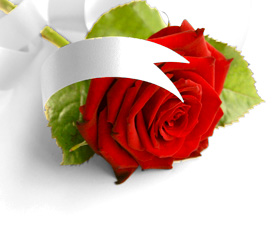 Подготовила  и провела учитель швейного дела:Чумаченко Н.Е.Праздник был проведён  для учителей школы,  приглашённых мам, бабушек, поваров…. Дети раскрывают свои творческие данные (что очень сложно для  8 вида) перед родными, знакомыми….Данная разработка включает в себя общение и  пожелания,  стихи, песни, игры,  конкурсыЦели:  - воспитывать чувства признательности и уважения к матери,                         бабушке, сестрам, работницам школы;            -  учить: умению ценить труд женщин; умению быть  заботливым            и внимательным;            -  развивать у учащихся желание устраивать праздники для              близких людей, умения слушать и понимать стихи, музыку;            -  способствовать преемственности в семейном воспитании.Ведущий:     Наступил март. Март – первый месяц самого чудесного времени года – весны. И не случайно первый праздник весны – День женщин. Всё самое прекрасное, что есть в мире, связано с вами, милые женщины.1. Ученик:     8 марта – день торжественный,                        День радости и красоты.                        На всей земле он дарит женщинам                        Свои улыбки и цветы.                         2. Ученик:     С небес чудесных падает звезда,                        И птицы улетают в край далёкий,                        Но с нами остаётся навсегда                        Свет женщины, прекрасный и высокий.3. Ученик:     От сердца к сердцу, от мечты к мечте                        Свет женщины проложит путь незримый,                         Открытый только вечной Доброте,                        И Правде, и Любви неповторимой…4. Ученик:     Сверкают росы, тают облака,                         Приходит новый день обыкновенно                        И светится Вселенная, пока                        Свет женщины расплескан во Вселенной!Ведущий:  Свет женщины у каждого человека – это его мама5. Ученик:     С кем первым мы встречаемся                         Придя на белый свет –                          Так это наша мамочка –                         Её милее нет. 6. Ученик:      Вся жизнь вокруг неё вращается                          Весь мир наш ею обогрет,                          Весь век она старается                             Нас уберечь от бед7.Ученик :        Она опора в доме                          Хлопочет каждый час                                 И никого нет в доме                           Кто так любил бы нас       8.Ученик:       Так счастья ей  побольше,                         И жизни лет подольше,                         И радость ей в удел                          И меньше грустных дел!                                    Песенка  «мамино сердце» Ведущий:           В школе каждый день с нами вторые наши мамы—учителя , воспитатели,   врачи, повара и нянечки. Вместе с родными мамами они воспитывают нас,отдавая нам свою любовь и заботу.9.Ученик:       Сколько нужно ласки и заботы,                        Всем помочь и каждого понять.                        Благодарна и трудна работа                        Научить читать, писать, считать!                                         10.Ученик:     Не тревожно мамам на работе,                         Веселы ребячьи голоса,                        Ведь глядят за ними в школе                        Строгие и добрые глаза!11.Ученик:     Благодарны вам конечно все мы!                        Нелегко слова для вас найти.                        И сегодня, в день весенний                        Всем спасибо говорим!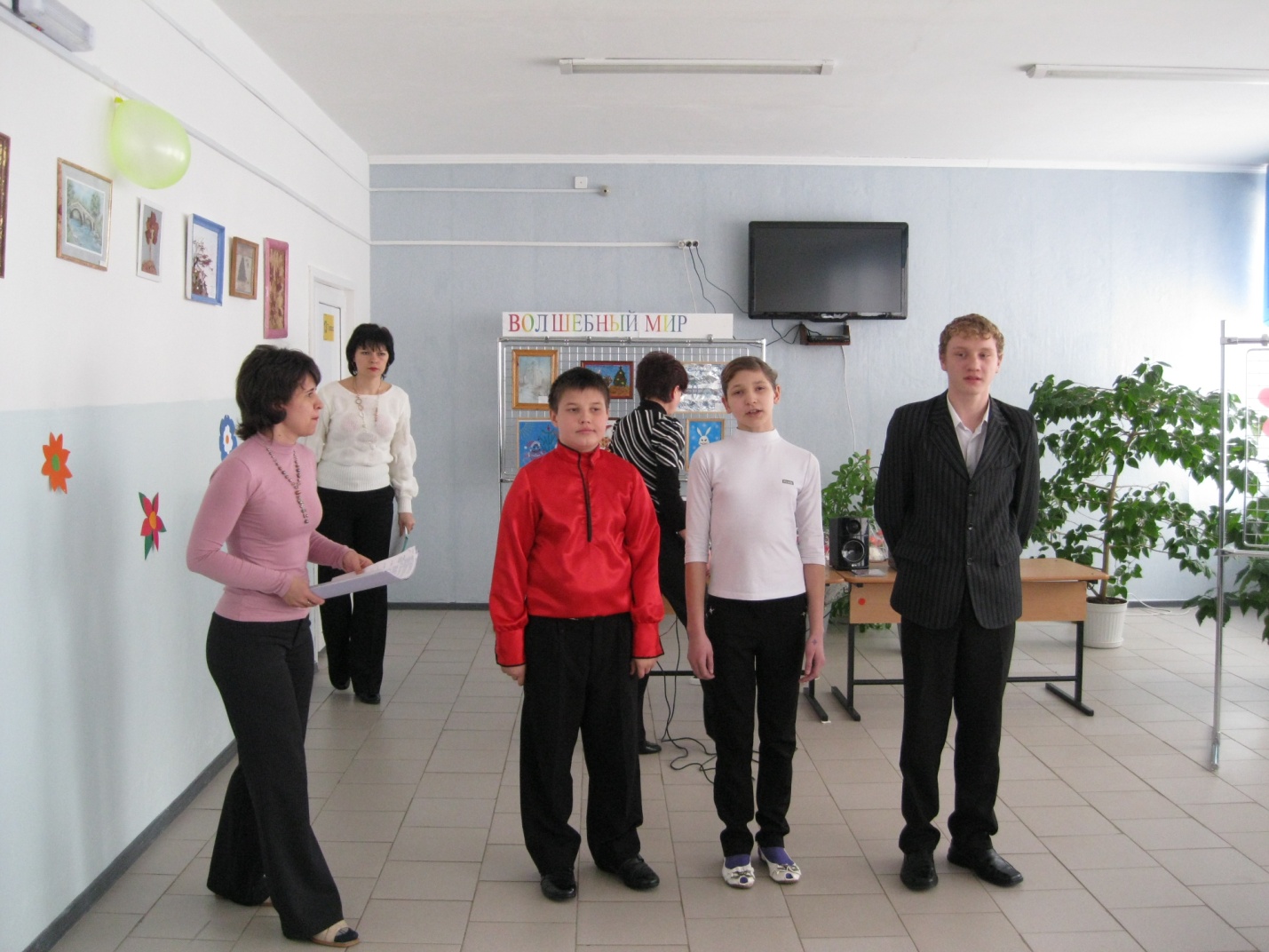 ЧастушкиПусть сегодня не для насТанцы и приветы, Тем не менее сейчас Мы споём куплетыДля работниц нашей школы Мы частушки пропоёмС праздником вас поздравляемИ привет большой вам шлём!Чтобы мама удивлялась Приготовил я обед.Почему-то даже кошкаУбежала от котлетВ кухне веник я нашёлИ квартиру всю подмёлИ осталось от него Три соломинки всего.Раз с отцом решили маму Мы сюрпризом удивить:Как по телеку в рекламеСтали пятна выодить.Результата мы такого Не видали много летИ на скатерти на новойДырки есть , а пятен нет.Мы вам спели,  как сумели,Мы ведь только детиЗато знаем, вы для нас – Лучшие  на свете!Ученик:         С днём 8 марта                       С праздником весенним!                       С радостным волненьем                       В этот светлый час!                       Дорогие наши, добрые, хорошие,                       С днём 8 марта                       Поздравляем вас!Ведущий:     ….Игры и конкурсы…Конкурс:  «заплети косу, завяжи бантик»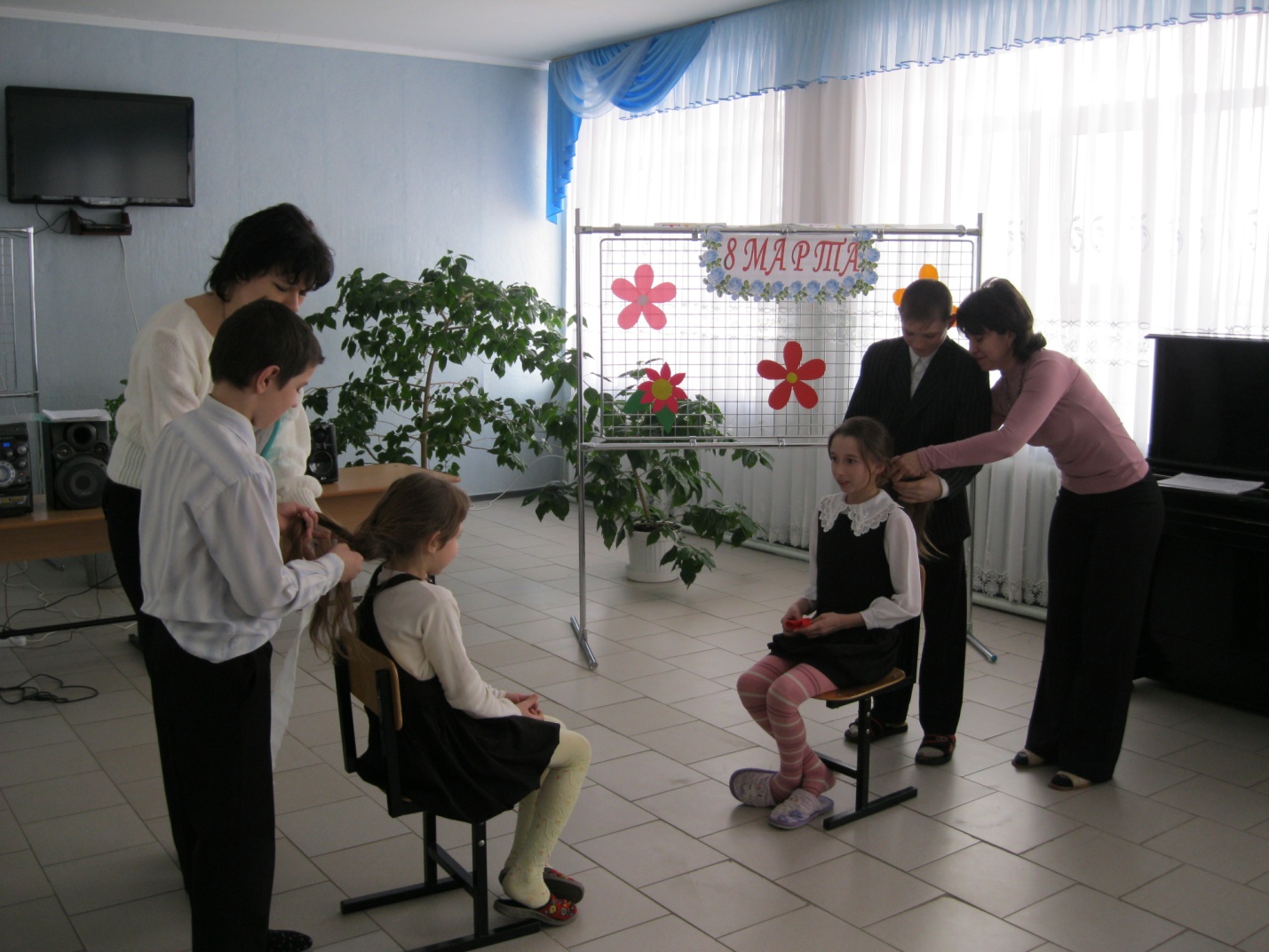 Конкурс:   «Свари борщ,  компот»Конкурс:  «Золушка»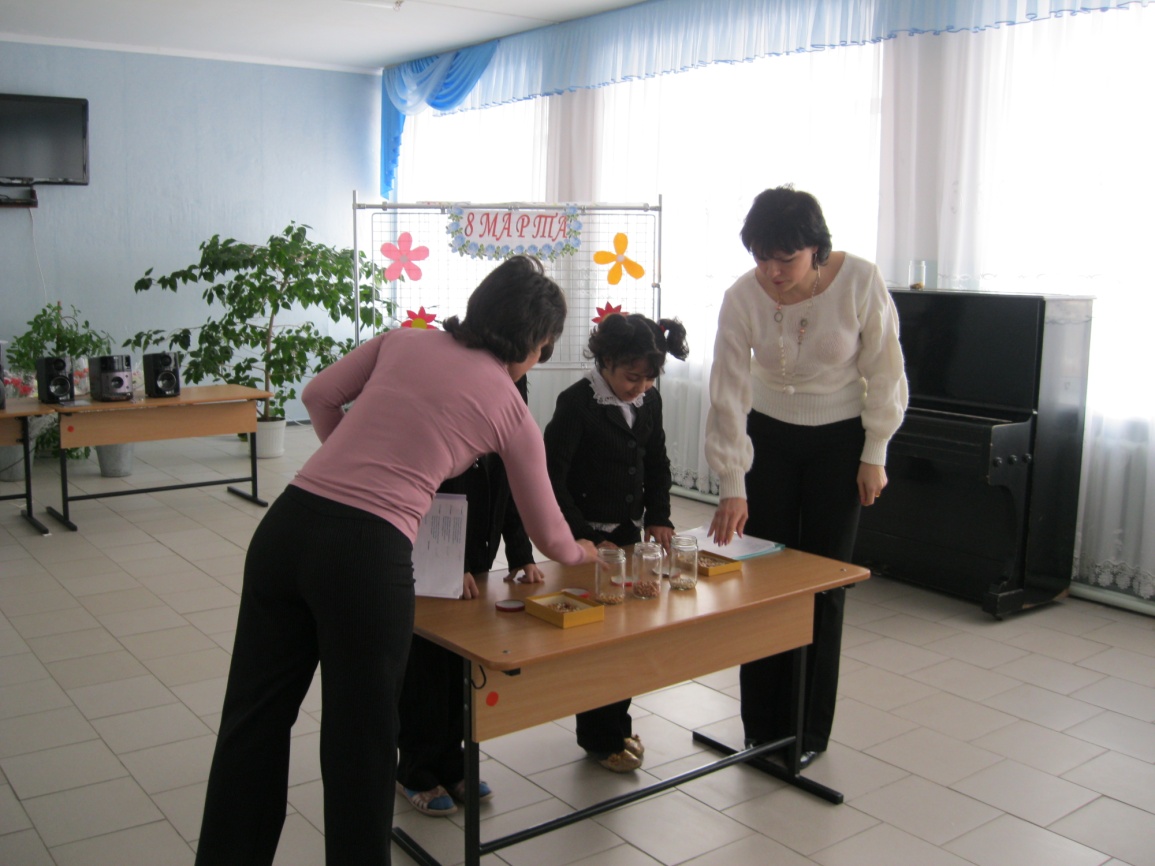                                           Музыкльный подарок : «Ехал я из Берлина»Конкурс:   «Загадки о цветах»                   Горел в траве росистой.                   Фонарик золотистый.                    Потом померк, потух                    И превратился в пух.                                                                                                   ( Одуванчик )                    И занесенный снегом                     Под белой шапкой снеговой                     Тянулся к солнцу маленький цветочек,                    Головкою качая снеговой,                                                      ( Подснежник)                             Всем работающим в школе                         Мы спасибо говорим.                         За их трудную работу,                         За любовь к нам и заботу,                         За их добрые глаза, за их тёплые сердца!Песенка  «мамонтёнок»Концерт Ведущий:                      Дорогие наши женщины! Пусть ваши  лица устают только от улыбок, а руки- от букетов цветов. Пусть ваши дети будут послушны, а мужья внимательны! Пусть ваш домашний очаг всегда украшают уют, достаток, любовь и счастье!                                                    (вручение открыток)Закончился праздник, пора расставаться. Желаем вам юными век оставаться. И больше улыбок, и меньше потерь. Пусть вам прямо в сердце откроется дверь!